        LB-3316型防护服阻干态微生物穿透测试仪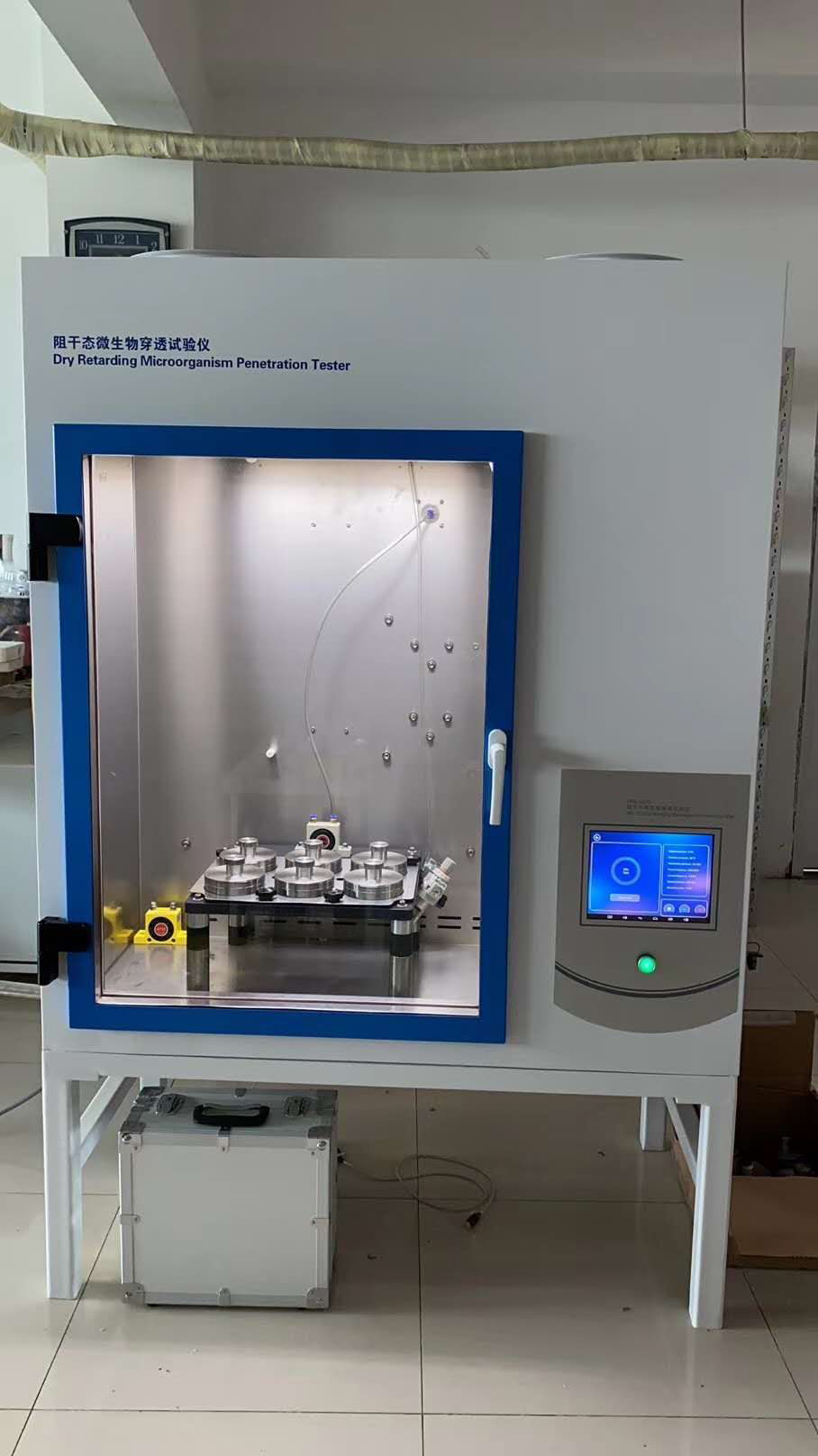 防护服阻干态微生物穿透测试仪由气源发生系统、检测主体、防护系统、控制系统等部分组成，用于对手术单、手术衣和洁净服等进行阻干态微生物穿透试验。执行标准YY/T0506.5-2009  病人、医护人员和器械用手术单、手术衣和洁净服——第5部分：阻干态微生物穿透试验方法技术特点负压实验系统，具备风机排风系统和进出风高效过滤器，保证操作人员安全；防护服阻干态微生物穿透测试仪专用操作软件，具备软件参数标定，故障检测自动保护功能；工业级高亮度彩色触摸显示屏；柜体内置高亮度照明灯；内置漏电保护开关，保护操作人员安全；柜体内层不锈钢整体加工成型，外层喷塑冷轧板，内外层之间保温、阻燃；前置开关式玻璃门，便于实验人员观察操作；可拆卸式支架，搬运方便；支撑、移动两用脚轮。技术指标主要参数参数范围振动形式气动球式振动器振动频率20800次/分负压柜通风流量≥5m3/min高效过滤器过滤效率优于99.99%柜体负压范围(-50～-200)Pa振动作用力650N工作台尺寸(长400×宽400×厚10)mm工作台介质大理石板，各角用4个橡胶柱支撑实验容器不锈钢实验容器6个数据存储能力1000组工作电源AC220V±10%，50Hz整机尺寸(长1000×宽685×高1380)mm，含支架整机重量约120kg整机功耗＜2000W